SA WG2 Meeting #S2-162	S2-240452015 - 19 April, 2024, Changsha, China	(Revision of S2-2402251)Source:	Samsung, KPN N.V., InterdigitalTitle:	KI#1, Update Sol #2: Resolve ENs and Address QoS Handling EnhancementsDocument for:	ApprovalAgenda Item:	19.7Work Item / Release:	FS_5G_ProSe_Ph3/Rel-19Abstract of the contribution: This contribution proposes solution updates to KI#1 Sol#2 by resolving ENs and detailing QoS handling for Multi-hop U2N relays.Discussion In clause 5.1 of TR 23.700-03, the key issue description of KI#1 Support of multi-hop UE-to-Network Relays include: -	Whether and how to support the authorization of multi-hop UE-to-Network Relay and Remote UE authorization and policy and parameter provisioning.-	Whether and how to support the multi-hop UE-to-Network Relay discovery.-	Whether and how to perform multi-hop UE-to-Network Relay (re-)selection.-	Whether and how to enhance the existing mechanisms for IP address/prefix allocation to support Layer-3 multi-hop UE-to-Network Relay.-	Whether and how to control the maximum number of hops supported when using multi-hop Layer-3 UE-to-Network relays.-	How to manage multi-hop PC5 links, at least including how to establish, modify and release Layer-2 link over PC5 reference point for multi-hop UE-to-Network Relays.-	Whether and how to support end-to-end QoS requirements between Remote UE and the network via multi-hop Layer-3 UE-to-Network Relay.This contribution proposes solution updates to KI#1 Sol#2 by resolving ENs and detailing QoS handling for Multi-hop U2N relays.ProposalIt is proposed to adopt the following changes into TR 23.700-03.   *** Start of the change ***2	ReferencesThe following documents contain provisions which, through reference in this text, constitute provisions of the present document.-	References are either specific (identified by date of publication, edition number, version number, etc.) or non-specific.-	For a specific reference, subsequent revisions do not apply.-	For a non-specific reference, the latest version applies. In the case of a reference to a 3GPP document (including a GSM document), a non-specific reference implicitly refers to the latest version of that document in the same Release as the present document.[1]	3GPP TR 21.905: "Vocabulary for 3GPP Specifications".[2]	3GPP TR 23.752: "Study on system enhancement for Proximity based Services (ProSe) in the 5G System (5GS)".[3]	3GPP TR 23.700-33: "Study on system enhancement for Proximity based Services (ProSe) in the 5G System (5GS); Phase 2".[4]	3GPP TS 23.304: "Proximity based Services (ProSe) in the 5G System (5GS)".[5]	3GPP TS 22.278: "Service requirements for the Evolved Packet System (EPS); Stage 1".[6]	3GPP TS 22.261: "Service requirements for next generation new services and markets; Stage 1".[7]	3GPP TS 22.115: "Service aspects; Charging and billing; Stage 1".[8]	3GPP TS 23.501: "System Architecture for the 5G System; Stage 2".*** Next change ***3.1	TermsFor the purposes of the present document, the terms given in TR 21.905 [1], TS 23.304 [4] and the following apply. A term defined in the present document takes precedence over the definition of the same term, if any, in TR 21.905 [1] and TS 23.304 [4].5G ProSe Intermediate Relay: A 5G ProSe-enabled UE that provides functionality to support connectivity to the network for 5G ProSe Remote UE(s) by using the PC5 reference point with other 5G ProSe-enabled UEs, The 5G ProSe Intermediate Relay is located on the path between 5G ProSe Remote UE and 5G ProSe UE-to-Network Relay.NOTE:	This term is defined for use during the study phase, so whether to define this term for normative work will be decided when concluding the study. There is no restriction that such 5G ProSe Intermediate Relay entity/function must be used for solutions.Editor's note:	The definition of 5G ProSe Intermediate Relay may need to be further revised if this term is deemed necessary according to solution discussion. Whether and how to define intermediate relay for multi-hop UE-to-UE relay is FFS.*** Next change ***6.2	Solution #2: Multi-hop 5G ProSe UE-to-Network Relay Discovery and Layer-3 Communication6.2.1	DescriptionThis solution provides a mechanism for enabling multi-hop 5G ProSe UE-to-Network Relay, where the Remote UE is connected to the UE-to-Network Relay via one or more 5G ProSe Intermediate Relay(s). It is assumed that the 5G ProSe UE-to-Network Relay, the Remote UE and the 5G ProSe Intermediate Relay(s) receive appropriate authorization and configuration to perform multi-hop 5G ProSe UE-to-Network Relay. In particular, the maximum number of hops is assumed to be a configurable parameter which can be set by the operator during the ProSe policy/parameter provisioning procedure for the 5G ProSe-enabled UEs supporting multi-hop Relay. The solution addresses the following aspects:-	5G ProSe UE-to-Network Relay Discovery: To perform discovery, the Discovery message sent by the 5G ProSe UE-to-Network Relay in Model A or the Remote UE in Model B is propagated by the Intermediate Relays until the maximum number of hops is reached. The number of hops for each path is tracked by including a counter in the discovery message, which is updated by each 5G ProSe Intermediate Relay before forwarding. The discovery message is dropped if the maximum number of hops is reached. To avoid loops in the multi-hop paths, each 5G ProSe intermediate Relay includes its own ID when relaying the discovery message. The 5G ProSe Intermediate Relay does not transmit a discovery message that already includes its own ID.	As the Remote UE may receive a response from the same UE-to-Network Relay via different intermediate relays and paths, the Remote UE should select both the UE-to-Network Relay and the path to reach it including the set of Intermediate Relays. The Remote UE may select the UE-to-Network Relay and path based on parameters such as the number of hops, the end-to-end QoS, or additional information on the 5G ProSe Intermediate Relay(s) or links. To assist the Remote UE with UE-to-Network Relay and path selection, each Intermediate Relay also includes additional information on the relay and link.-	5G ProSe Communication via multi-hop Layer-3 UE-to-Network Relay with and without N3IWF support: Once the 5G ProSe UE-to-Network Relay and the multi-hop path have been selected by the Remote UE, the Remote UE sends a multi-hop Communication Request to the 5G ProSe UE-to-Network Relay, which includes information about the selected path (i.e. list of IDs of intermediate 5G ProSe Intermediate Relay(s)) and a path ID that can be used to reference the path in further communications. The multi-hop Communication Accept message includes the path ID. Then, the complete UE-to-Network multi-hop path is established, and 5G ProSe Direct Communication is established between the 5G ProSe-enabled UEs for each hop.6.2.2	Procedures6.2.2.1	5G ProSe multi-hop UE-to-Network Relay Discovery6.2.2.1.1	5G ProSe multi-hop UE-to-Network Relay Discovery with Model AFigure 6.2.2.1.1-1 illustrates the procedure for 5G ProSe muti-hop UE-to-Network Discovery with Model A.Figure 6.2.2.1.1-1: 5G ProSe multi-hop UE-to-Network Relay Discovery with Model A1.	The 5G ProSe UE-to-Network Relay sends a UE-to-Network Relay Discovery Announcement message. Additional to the parameters described in clause 6.3.2.3.2 of TS 23.304 [4], the UE-to-Network Relay Discovery Announcement message includes an indication that multi-hop relay is supported , and an initialized multi-hop counter.2.	The 5G ProSe Intermediate Relays with (pre)configured RSC(s) matching the RSC in the Relay Discovery Announcement message propagate the Announcement message while updating the multi-hop counter until the maximum number of hops is reached, in which case the message is dropped. Additional information related to the intermediate relays and links of the path from which the Announcement message transits is added at each hop to facilitate path selection by the Remote UE and avoid loops. The 5G ProSe Remote UEs monitor the announcement messages corresponding to the desired services, and select the 5G ProSe UE-to-Network Relay and multi-hop path based on the information received.6.2.2.1.2	5G ProSe multi-hop UE-to-Network Relay Discovery with Model BFigure 6.2.2.1.2-1 illustrates the procedure for 5G ProSe muti-hop UE-to-Network Discovery with Model B.Figure 6.2.2.1.2-1: 5G ProSe multi-hop UE-to-Network Relay Discovery with Model B1.	The 5G ProSe Remote UE sends a 5G ProSe UE-to-Network Relay Discovery Solicitation message which includes, additional to the parameters described in clause 6.3.2.3.3 of TS 23.304 [4], an indication that multi-hop relay is supported , and an initialized multi-hop number counter.2.	The Solicitation message is propagated by the 5G ProSe Intermediate Relay(s) with (pre)configured RSC(s) matching the RSC in the message while updating the multi-hop counter until the maximum number of hops is reached, in which case the message is dropped. To avoid loops and allow the routing of the Discovery Response, each Intermediate Relay includes its ID in the message.3.	If the information contained in the Solicitation message matches the 5G ProSe UE-to-Network Relay configuration, the 5G ProSe UE-to-Network Relay(s) that receives the Solicitation message send a Response which is relayed back to the Remote UE by the Intermediate Relays. Additional information related to the Intermediate Relays and links of the path from which the Response message transits is added at each hop to facilitate path selection by the Remote UE.4.	If one or more discovery responses are received, the 5G ProSe Remote UE selects the 5G ProSe UE-to-Network Relay and multi-hop path to reach it based on the information received. 6.2.2.2	5G ProSe Communication via multi-hop Layer-3 UE-to-Network Relay6.2.2.2.1	5G ProSe Communication via multi-hop Layer-3 UE-to-Network Relay without N3IWF supportFigure 6.2.2.2.1-1 depicts the procedure for 5G ProSe Communication via multi-hop Layer-3 UE-to-Network Relay without N3IWF support.Figure 6.2.2.2.1-1: 5G ProSe Communication via multi-hop 5G ProSe Layer-3 UE-to-Network Relay without N3IWF1.	Service authorization and parameter provisioning are performed for the 5G ProSe Layer-3 UE-to-Network Relay (step 1a), the 5G ProSe Intermediate Relay(s) (step 1b), and the 5G ProSe Layer-3 Remote UE (step 1c).2.	Similar to step 2 in clause 6.5.1.1 from TS 23.304 [4], the 5G ProSe Layer-3 UE-to-Network Relay may establish a PDU Session for relaying.3.	The 5G ProSe Layer-3 Remote UE performs the (re-)discovery of a 5G ProSe Layer-3 UE-to-Network Relay and multi-hop path as described in clause 6.2.2.1. If no multi-hop path is discovered, the 5G ProSe Communication cannot be established, and the other steps are skipped.4.	Once the 5G ProSe UE-to-Network Relay and the multi-hop path have been selected by the Remote UE, the Remote UE sends a multi-hop Communication Request to the 5G ProSe UE-to-Network Relay, which includes information about the selected path (i.e. ordered list of IDs of 5G ProSe Intermediate Relay(s))a path ID. The 5G ProSe UE-to-Network Relay responds with a multi-hop Communication Accept message which includes the path ID. .5.	The complete UE-to-Network multi-hop path is established, and 5G ProSe Direct Communication is established between the 5G ProSe-enabled UEs for each hop. If there is no PDU Session associated with the Relay Service Code or a new PDU Session for relaying is needed, the 5G ProSe Layer-3 UE-to-Network Relay may establish a new PDU Session for relaying..	Steps 5 to 7 as described in clause 6.5.1.1 of TS 23.304 [4]If the PDU Session for relaying is released by the UE-to-Network Relay or the network as described in clause 4.3.4 of TS 23.502, the UE-to-Network Relay and 5G ProSe Intermediate Relay(s) should initiate the release of the layer-2 links associated with the released PDU Session using the procedure defined in clause 6.4.3.3 of TS 23.304 [4].The PDU Session(s) used for relaying should be released as described in clause 4.3.4 of TS 23.502 [12] (e.g. by 5G ProSe Layer-3 UE-to-Network Relay), if the service authorization for acting as a 5G ProSe Layer-3 UE-to-Network Relay in the serving PLMN is revoked.The 5G ProSe Layer-3 UE-to-Network Relay may send the Remote UE Report message when the 5G ProSe Layer-3 Remote UE or any 5G ProSe Intermediate Relay disconnects from the multi-hop 5G ProSe Layer-3 UE-to-Network Relay chain, to inform the SMF that the 5G ProSe Layer-3 Remote UE(s) have left.NOTE:	The security aspects of multi-hop UE-to-Network path establishment will be addressed by SA WG3.6.2.2.2.2	5G ProSe Communication via multi-hop Layer-3 UE-to-Network Relay with N3IWF supportIntermediate Relay UE can connect to N3IWF according to clause 6.5.1.2 of TS 23.304 [4] and provides the relay function to Remote UE.Figure 6.2.2.2.2-: Control plane protocol stacks between 5G ProSe Layer-3 Remote UE and N3IWF over 5G ProSe Layer-3 Intermediate Relay and Layer-3 UE-to-Network Relay after the signalling IPSec SA is established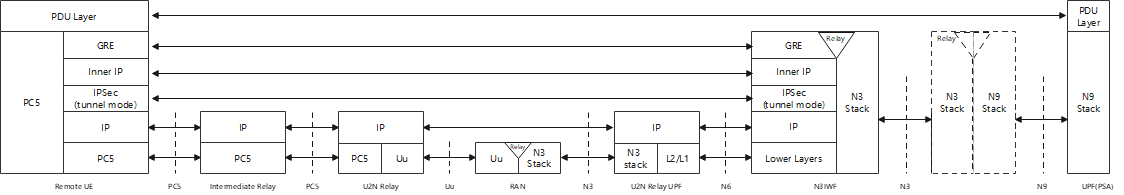 Figure 6.2.2.2.2- shows the Connection (re-)establishment over 5G ProSe Layer-3 Intermediate Relay and UE-to-Network Relay with N3IWF support:Figure 6.2.2.2.2-: 5G ProSe Communication via multi-hop 5G ProSe Layer-3 UE-to-Network Relay with N3IWF support1.	The 5G ProSe Layer-3 UE-to-Network Relay, the Remote UE and the 5G ProSe Layer-3 Intermediate Relay UE perform service authorization and parameter provisioning.2.	The 5G ProSe Layer-3 Remote UE performs the (re-)discovery of a 5G ProSe Layer-3 UE-to-Network Relay and multi-hop path as described in clause 6.2.2.1 using the RSC configured for making the 5G ProSe Layer-3 Remote UE access to 5GC via N3IWF.3.	A 5G ProSe Layer-3 UE-to-Network Relay and 5G ProSe Layer-3 Remote UE follow the procedures described in steps 4-5 in clause 6.2.2.2.1 for communication establishment using the RSC configured for making the 5G ProSe Layer-3 Remote UE access to 5GC via N3IWF.6.2.3	Impacts on services, entities and interfacesThe solution has impacts on the following entities:-	UE:-	Needs to support 5G ProSe Intermediate Relay functionality, as well as the discovery and communication establishment procedures for multi-hop 5G ProSe UE-to-Network Relay for the 5G ProSe Remote UE, 5G ProSe Layer-3 UE-to-Network Relay, and 5G ProSe Intermediate Relay.*** End of the change ***